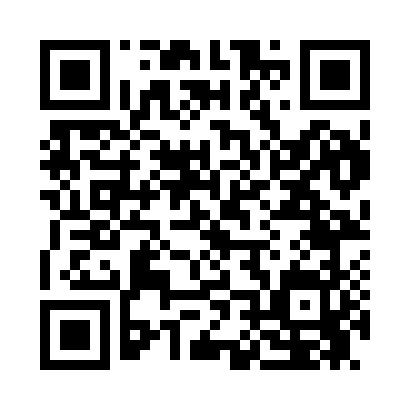 Prayer times for Boatman, Oklahoma, USAWed 1 May 2024 - Fri 31 May 2024High Latitude Method: Angle Based RulePrayer Calculation Method: Islamic Society of North AmericaAsar Calculation Method: ShafiPrayer times provided by https://www.salahtimes.comDateDayFajrSunriseDhuhrAsrMaghribIsha1Wed5:096:271:185:048:099:272Thu5:076:261:185:048:109:293Fri5:066:251:185:048:119:304Sat5:056:241:175:048:129:315Sun5:046:231:175:048:129:326Mon5:026:221:175:048:139:337Tue5:016:211:175:048:149:348Wed5:006:201:175:058:159:359Thu4:596:191:175:058:169:3610Fri4:576:181:175:058:179:3811Sat4:566:171:175:058:179:3912Sun4:556:161:175:058:189:4013Mon4:546:151:175:058:199:4114Tue4:536:151:175:058:209:4215Wed4:526:141:175:068:219:4316Thu4:516:131:175:068:229:4417Fri4:506:121:175:068:229:4518Sat4:496:121:175:068:239:4619Sun4:486:111:175:068:249:4720Mon4:476:101:175:068:259:4821Tue4:466:101:175:078:259:5022Wed4:456:091:175:078:269:5123Thu4:446:081:185:078:279:5224Fri4:436:081:185:078:289:5325Sat4:436:071:185:078:289:5426Sun4:426:071:185:088:299:5427Mon4:416:061:185:088:309:5528Tue4:406:061:185:088:319:5629Wed4:406:061:185:088:319:5730Thu4:396:051:185:088:329:5831Fri4:396:051:195:098:339:59